Supplementary filesComputation of magnetization in body fragments from vases 1-6Indicative detailed experimental results with the methodology reported in Sect. 7 are given (tables 1-4) using measurements of body fragments from vase 6.For each of the remaining vases, 2 tables of measurements are presented. The first table contains measurements of  the fragments’ thickness, L, of the  distance, D, between the measurement position and the fragment edge in the common direction of the Mxz, Βxz and the  sensor  readings of Bi (i=xz,y), with the x-sensor aligned along the direction of Βxz.The second  table  contains the sensor readings of  Bi (i=x,y,z), with the x-sensor oriented in the grooves’ direction on the body fragments.The above quantities and the relationships 4,5  are used  for the calculation of  magnetization components..Table 1. Measurements D, L, and sensor readings of Bi (i=xz,y), with the x-sensor aligned along the common direction of Bxz, Μxz, on the body fragments of vase 6. 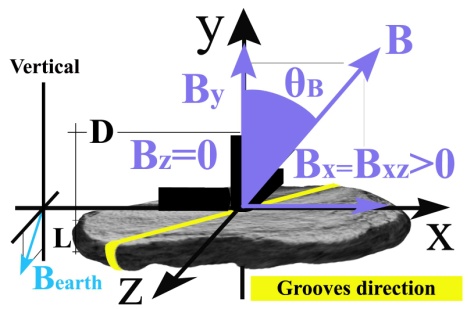 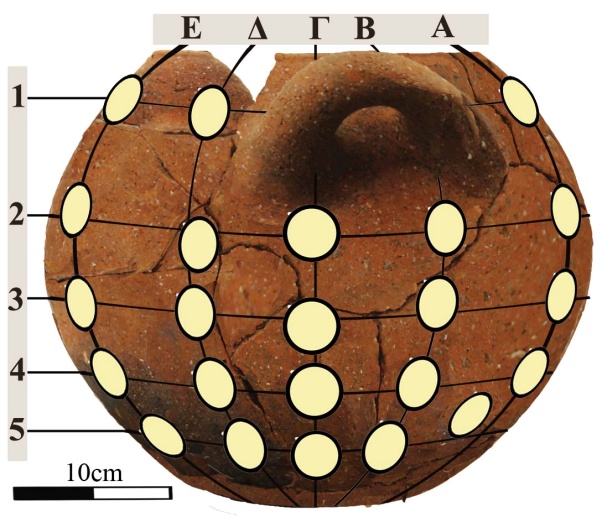 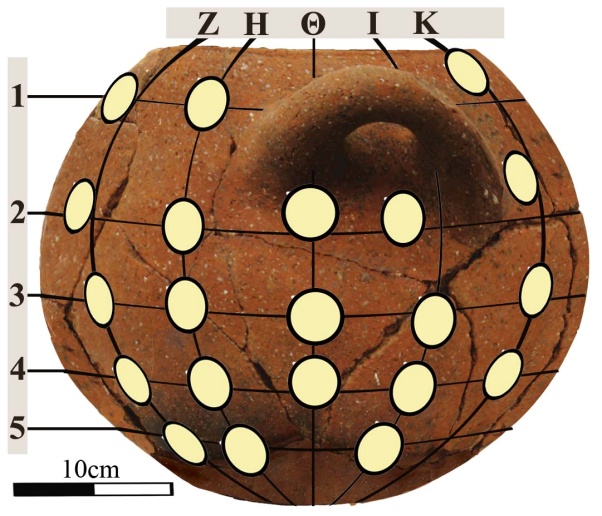 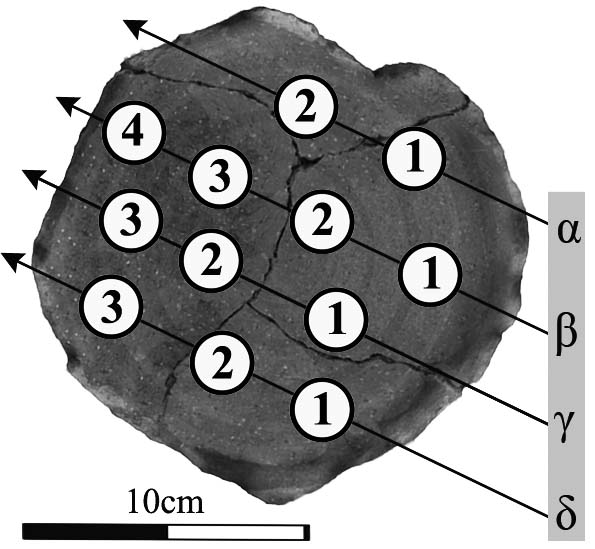 The computed magnitude of field, B, differs, while angles ,θΒ, varies in a systematic way.Table 2. Computation of the angles θ, of the distances d, and of the magnetization components My, Mxz,  from the field components, By, Bxz, with the x-sensor axis aligned along the common direction of Bxz, Mxz. The values inside the colored frames (D<d=L.tanθ) are computed using the sufficient length relationships(4).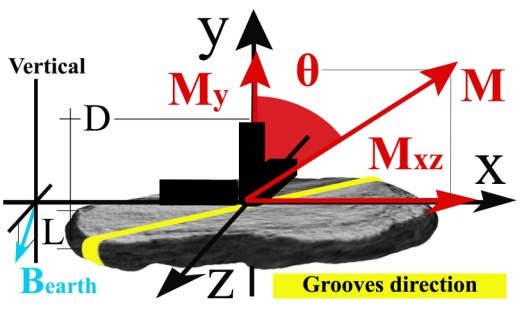 The computed magnitude, M, displays similar values in the base and body fragments. For the body fragments, angles, θ, change in a systematic way.  	Table 3. Sensor readings with the x-sensor oriented in the grooves’ direction on the body fragments of  vase 6.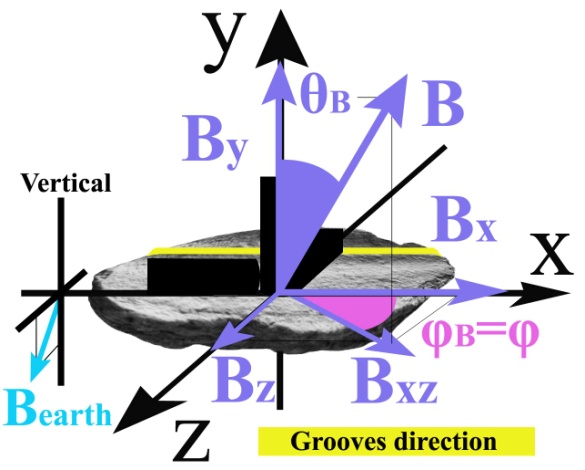 The magnitude of field ,B, varies, while the angles, θΒ, φΒ change in a systematic way.	Table 4. Computation of the magnetization components ,Mi,(i=x,y,z), of the magnitude M and of the angles θ,φ, from sensor readings with the x-sensor oriented in the grooves direction in body fragments of  vase 6.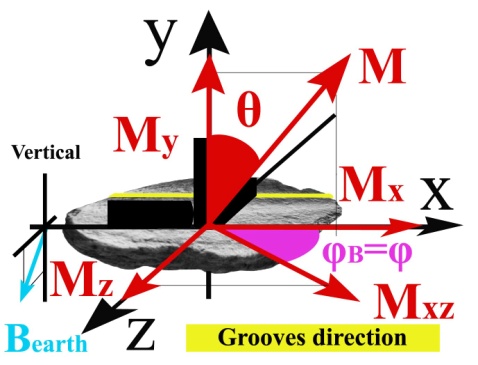 	   The computed magnitude, M, displays similar values in the base and body fragments, which is a criterion for finding ceramic fragments of the same vase from archaeological excavations. The angles, θ,φ, change in a systematic way. Table 5a. Measurements D, L, and sensor readings of Bi (i=xz,y), with the x-sensor aligned along the common direction of Bxz, Μxz, on the body fragments of vase 1. 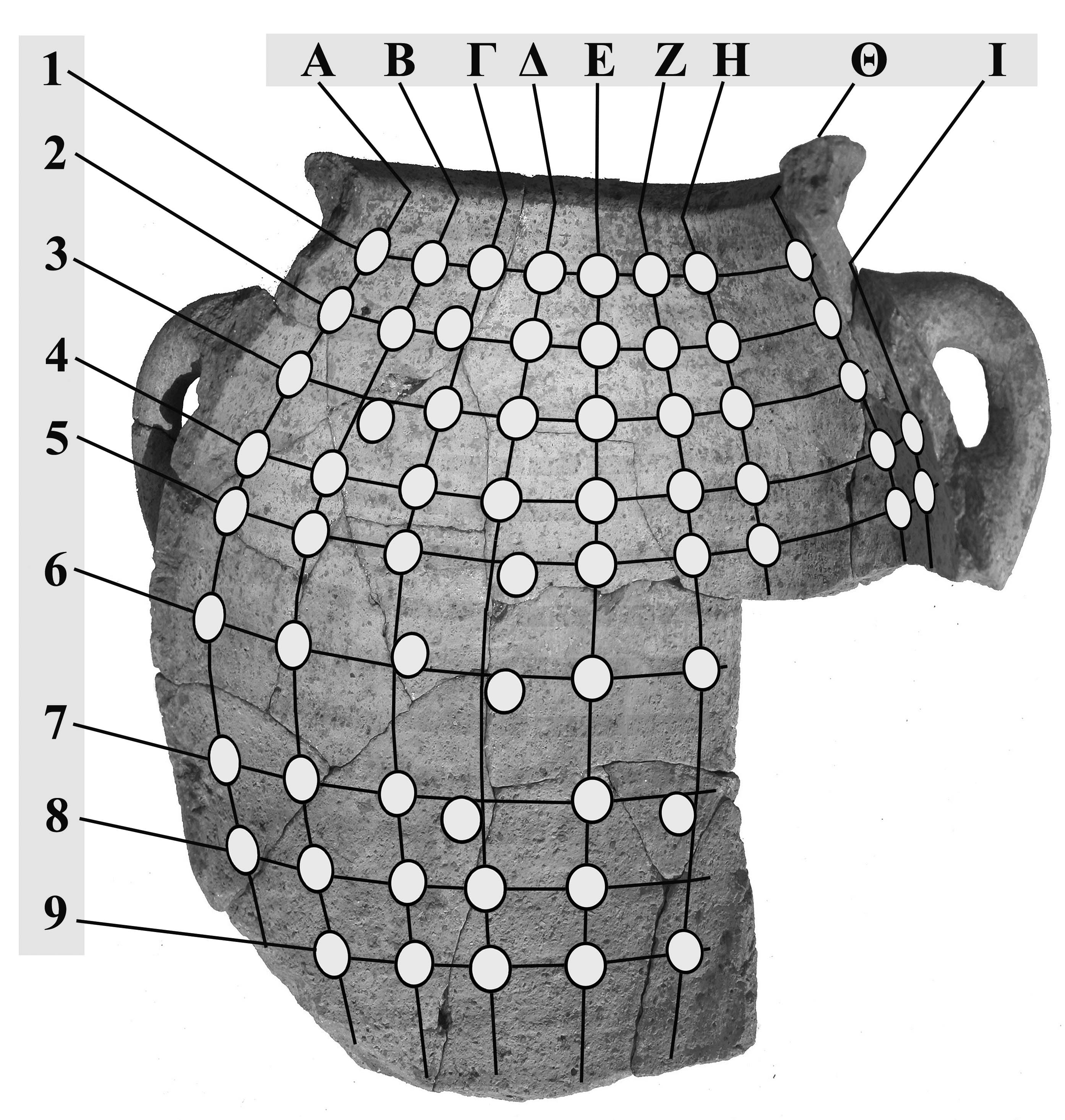 Table 5b. Measurements D, L, and sensor readings of Bi (i=xz,y), with the x-sensor aligned along the common direction of Bxz, Μxz, on the body fragments of vase 1. Table 6a. Sensor readings of Bi (i=x,y,z), with the x-sensor oriented in the grooves’ direction on the body fragments of  vase 1.Table  6b. Indicative sensor readings of Bi (i=x,y,z), with the x-sensor oriented in the grooves’ direction on the body fragments of  vase 1.Table 7a. Measurements D, L, and sensor readings of Bi (i=xz,y), with the x-sensor aligned along the common direction of Bxz, Μxz, on the body fragments of vase 2. 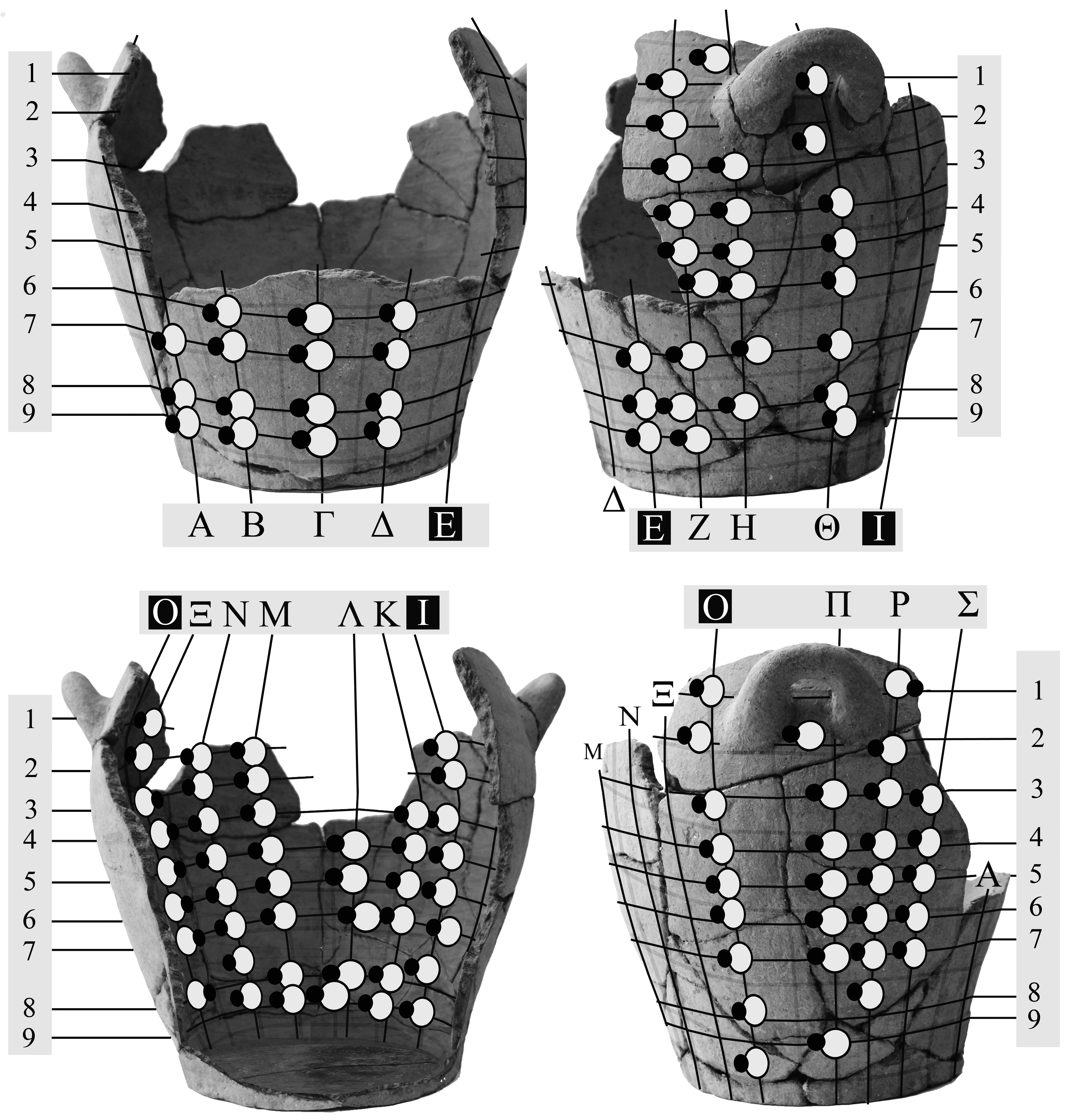 Table 7b. Measurements D, L, and sensor readings of Bi (i=xz,y), with the x-sensor aligned along the common direction of Bxz, Μxz, on the body fragments of vase 2. Table 7c. Measurements D, L, and sensor readings of Bi (i=xz,y), with the x-sensor aligned along the common direction of Bxz, Μxz, on the body fragments of vase 2. Table 7d. Measurements D, L, and sensor readings of Bi (i=xz,y), with the x-sensor aligned along the common direction of Bxz, Μxz, on the body fragments of vase 2. Table 8a. Indicative sensor readings with the x-sensor oriented in the grooves’ direction on the body fragments of  vase 2.Table 8b. Indicative sensor readings with the x-sensor oriented in the grooves’ direction on the body fragments of  vase 2.Table 8c. Indicative sensor readings with the x-sensor oriented in the grooves’ direction on the body fragments of  vase 2.Table 8d. Indicative sensor readings with the x-sensor oriented in the grooves’ direction on the body fragments of  vase 2.Table 9. Measurements D, L, and sensor readings of Bi (i=xz,y), with the x-sensor aligned along the common direction of Bxz, Μxz, on the body fragments of vase 3. 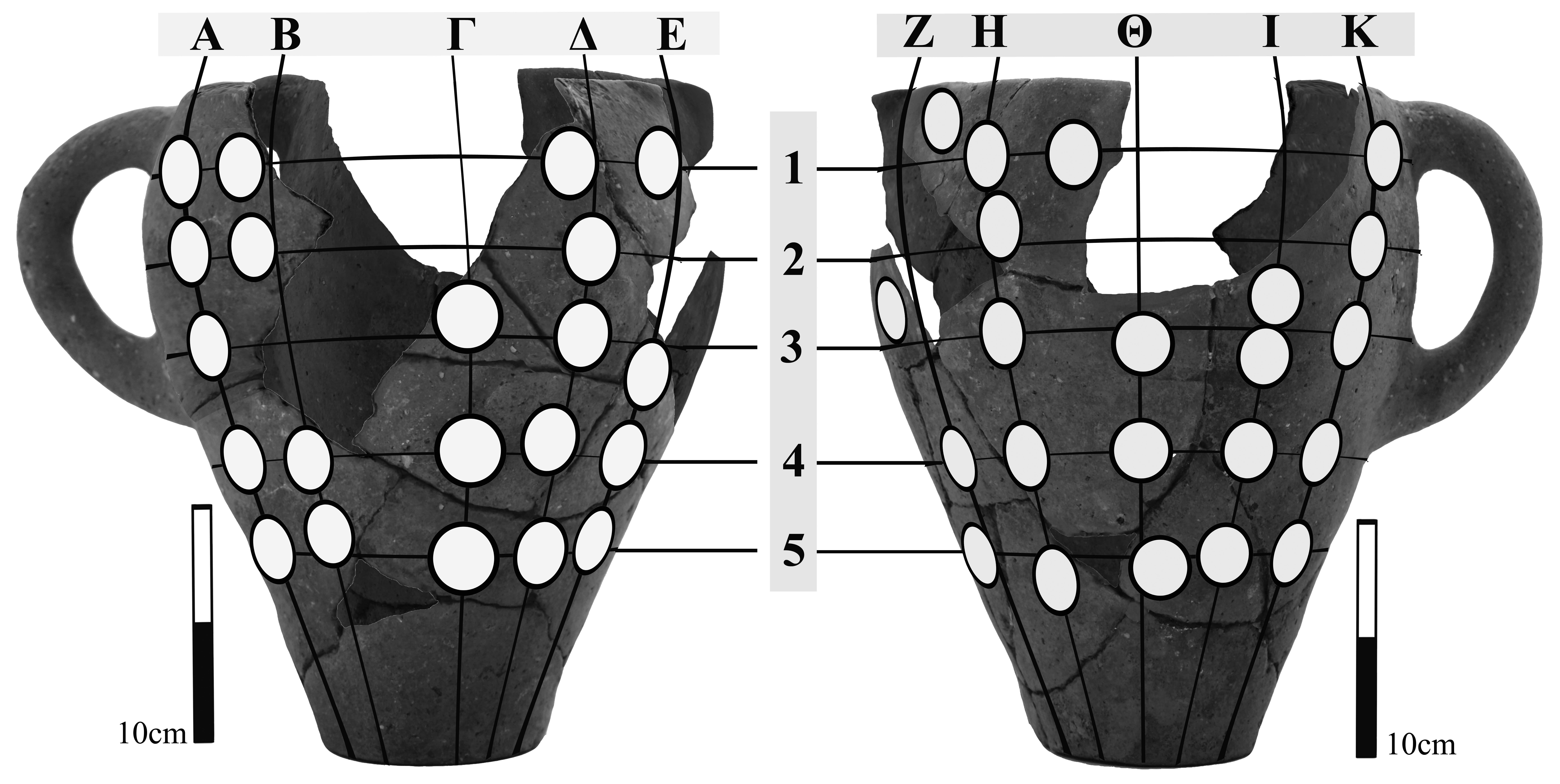 Table 10. Indicative sensor readings with the x-sensor oriented in the grooves’ direction on the body fragments of  vase 3.Table 11. Measurements D, L, and sensor readings of Bi (i=xz,y), with the x-sensor aligned along the common direction of Bxz, Μxz, on the body fragments of vase 4. 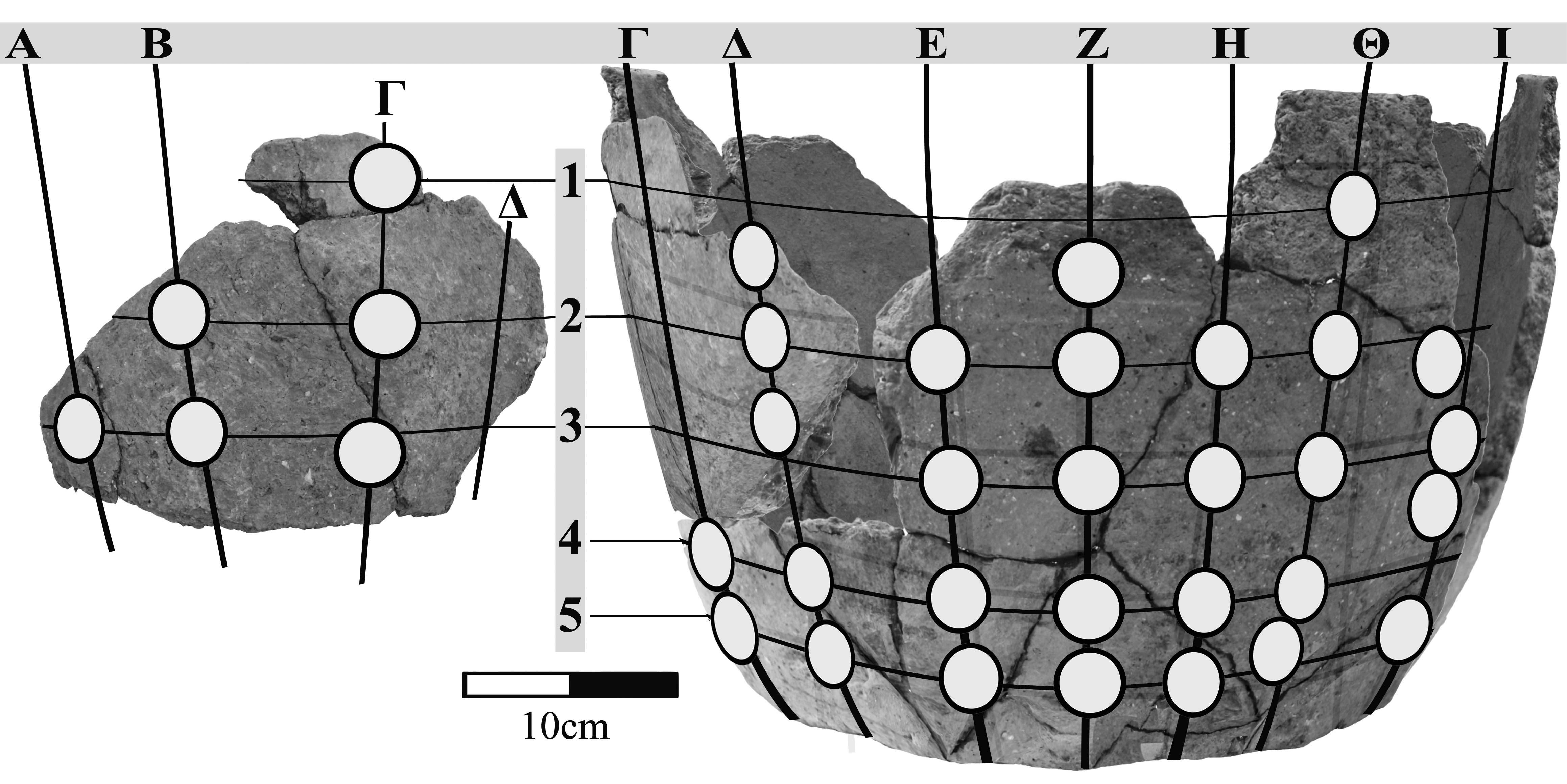 Table 12. Indicative sensor readings with the x-sensor oriented in the grooves’ direction on the body fragments of  vase 4.Table 13a. Measurements D, L, and sensor readings of Bi (i=xz,y), with the x-sensor aligned along the common direction of Bxz, Μxz, on the body fragments of vase 5. 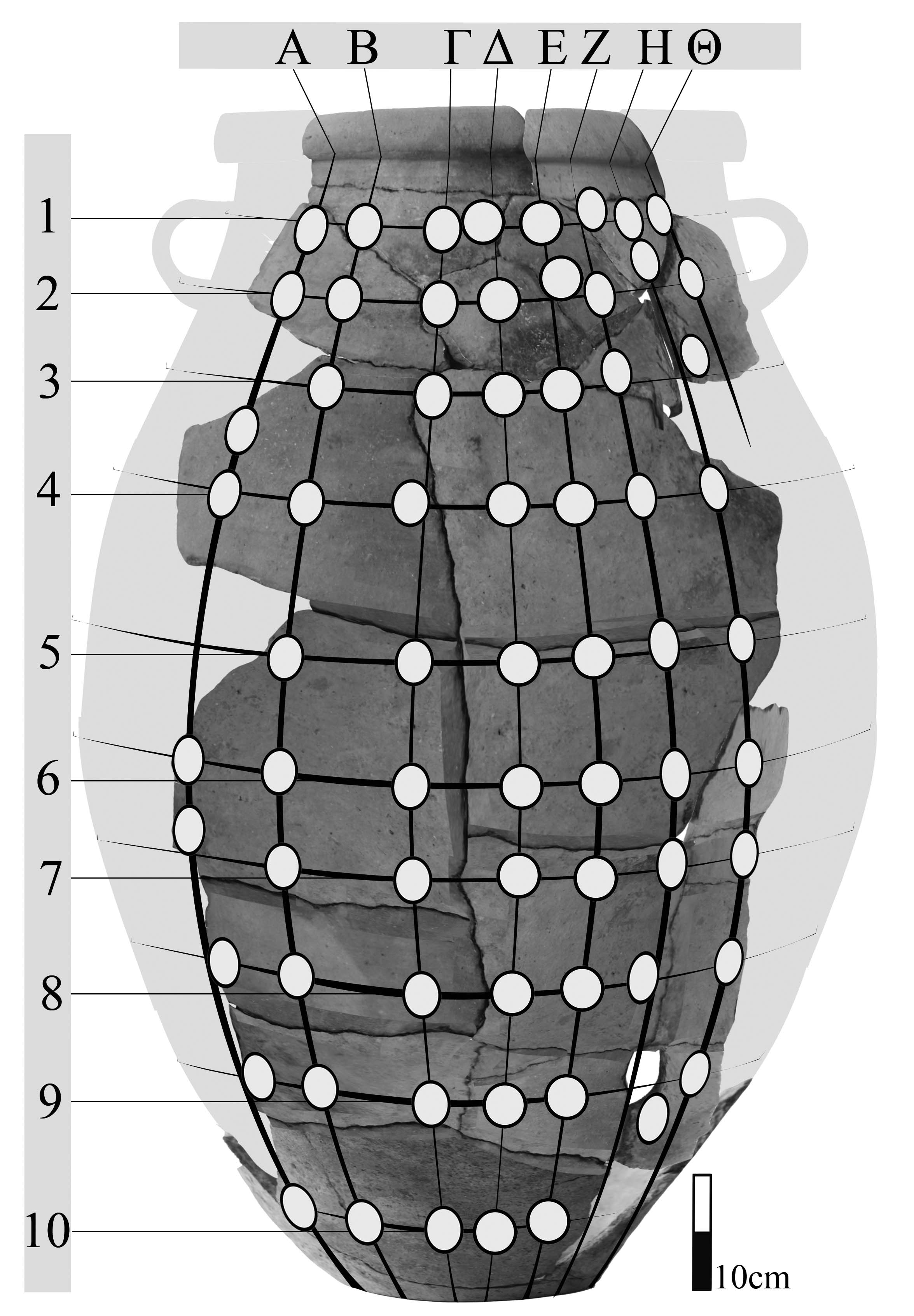 ,Table 13b. Measurements D, L, and sensor readings of Bi (i=xz,y), with the x-sensor aligned along the common direction of Bxz, Μxz, on the body fragments of vase 5. Table 14a. Indicative sensor readings with the x-sensor oriented in the grooves’ direction on the body fragments of  vase 5.Table 14b. Indicative sensor readings with the x-sensor oriented in the grooves’ direction on the body fragments of  vase 5.Vase 6Vase 6AΒΓΔΕΖΗΘΙΚ1 D (±0.3) cm 4.23.46.22.26.210.61 L (±0.1) cm 0.90.80.70.70.70.91 Bxz (±1) nT 32662938371 By (±1) nT4171473-31 B (±1) nT3218153038371 θΒο 83±220±324±476±285±2-85±22 D (±0.3) cm 2.414.810.71.26.34.83.22.13.42.52 L (±0.1) cm 1.61.61.71.91.51.61.81.81.91.92 Bxz (±1) nT 39352420173734-33535272 By (±1) nT26141615234-7-7-132 B (±1) nT3936282522373636302 θΒο 87±180±260±252±249±387±2-85±2-78±2-78±2-65±23 D (±0.3) cm 17.22.01.62.91.92.66.24.910.07.53 L (±0.1) cm 1.51.71.71.51.41.51.71.91.81.83 Bxz (±1) nT 353737343134322518183 By (±1) nT-51477-3-8-13-16-173 B (±1) nT353737353234332824253 θΒο -81±288±284±278±277±2-85±2-75±2-63±2-49±2-47±24 D (±0.3) cm 7.55.55.98.76.81.85.12.56.45.14 L (±0.1) cm 1.41.31.41.51.31.21.41.51.51.64 Bxz (±1) nT 3133393738322624754 By (±1) nT-8-5232-7-12-15-19-184 B (±1) nT323339373833282820194 θΒο -75±2-81±287±185±287±2-77±2-66±2-58±2-20±3-16±35 D (±0.3) cm 1.92.39.74.13.62.04.53.85 L (±0.1) cm 1.01.21.11.21.21.11.01.15 Bxz (±1) nT 2534333434272345 By (±1) nT-11-7-6-2-3-12-13-175 B (±1) nT27353434342926175 θΒο -67±2-78±2-79±2-86±2-85±2-67±2-61±2-13±3Vase 6(Base)λα˪(cm)α//(cm)Vase 6(Base)1.90±0.010.71±0.031.07±0.02Vase 6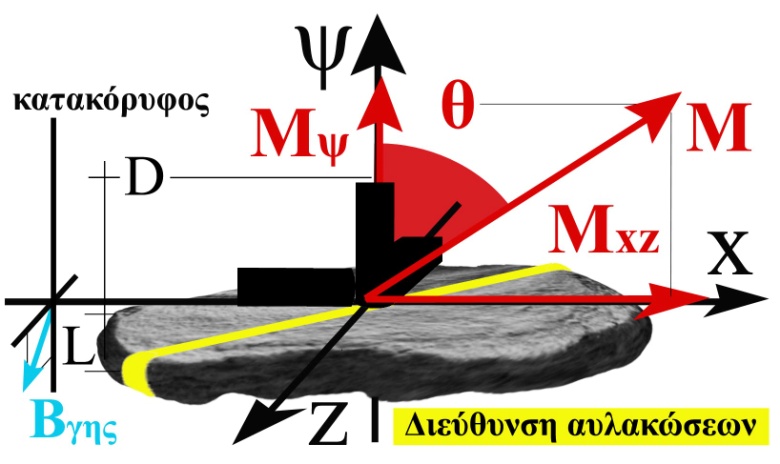 Vase 6AΒΓΔΕΖΗΘΙΚ1 D (±0.3) cm 4.23.46.22.26.210.61 d(cm) 3.6±10.2±0.00.2±0.01.5±0.24.4±1.45.6±1.81 θο 76±314±217±365±381±3-81±31 Μxz(mΑ/m) 51±215±316±348±261±259±21 My (Α/m) 13±364±454±423±310±3-10±31 Μ(mΑ/m) 53±266±456±453±261±260±22 D (±0.3) cm 2.414.810,71,26,34,83,22,13,42,52 d(cm) 16±74.7±0.81.6±0.11.3±0.11.0±0.115±710±34.5±0.64.8±0.72.2±0.22 θο 84±371±344±235±233±284±3-80±3-68±3-68±3-49±22 Μxz(mΑ/m) 62±256±240±235±230±259±254±257±256±244±22 My (Α/m) 6±319±342±349±347±36±3-10±3-22±3-22±3-39±32 Μ(mΑ/m) 62±259±258±360±356±359±255±261±260±259±23 D (±0.3) cm 17.22,01,62,91,92,66,24,910,07,53 d(cm) 5±132±308±23.7±0.53.1±0.58±33.4±0.42.0±0.21.1±0.11.1±0.13 θο -74±387±378±368±366±3-80±3-64±3-47±3-32±2-31±23 Μxz(mΑ/m) 56±259±259±255±250±254±251±241±231±231±23 My (Α/m) -16±33±313±322±322±3-10±3-26±3-39±3-49±3-53±33 Μ(mΑ/m) 58±259±261±259±255±255±257±256±258±361±34 D (±0.3) cm 7.55,55,98,76,81,85,12,56,45,14 d(cm) 2.7±0.44.3±0.814±69±312±62.8±0.41.7±0.21.3±0.10.3±0.10.3±0.14 θο -63±3-73±384±381±384±3-67±3-51±3-42±2-12±2-9±24 Μxz(mΑ/m) 50±253±262±259±260±252±243±241±213±29±24 My (Α/m) -26±3-16±36±310±36±3-22±3-36±3-46±3-62±3-58±34 Μ(mΑ/m) 56±255±262±260±261±257±256±262±363±359±35 D (±0.3) cm 1.92.39,74,13,62,04,53,85 d(cm) 1.3±0.22.9±0.43.0±0.510±57±21.4±0.11.0±0.50.2±0.05 θο -53±3-68±3-70±3-83±3-80±3-52±3-46±3-9±25 Μxz(mΑ/m) 43±255±253±254±254±246±241±29±25 My (Α/m) -33±3-22±3-19±3-6±3-10±3-36±3-40±3-59±45 Μ(mΑ/m) 54±259±256±255±255±258±257±359±4Vase 6(Base)M˪Μ//ΜγοVase 6(Base)(mA/m)(mA/m)(mA/m)γοVase 6(Base)42.5±0.239.8±0.258.3±0.243.3±0.3Αγγείο 6Αγγείο 6AΒΓΔΕΖΗΘΙΚ1 Βy (±1nΤ)5171383-41 Bx(±1nΤ)-21-33232311 Bz(±1nΤ) 22762128341 B(±1nΤ) 3118143236341 θΒο 80±224±1028±1175±285±2-83±21 φΒο134±2113±863±942±251±288±22 Βy (±1nΤ)171417152-2-7-7-132 Bx(±1nΤ)-26-22-17-552524156-12 Bz(±1nΤ) 292123202327322928312 B(±1nΤ) 393132272837403330332 θΒο 88±176±264±251±358±387±2-87±1-77±2-76±2-68±22 φΒο 132±1136±2126±2104±378±247±253±163±278±292±23 Βy (±1nΤ)-52487-4-7-12-17-173 Bx(±1nΤ)-27-20-13-322625155-53 Bz(±1nΤ) 272526333427251820173 B(±1nΤ) 393229343538362627243 θΒο -82±286±282±276±278±2-84±2-78±2-64±3-51±3-46±43 φΒο 135±2129±2117±295±287±246±245±250±276±3106±34 Βy (±1nΤ)-7-5241-7-12-14-19-184 Bx(±1nΤ)-25-26-11-152321191-24 Bz(±1nΤ) 2428313838221414354 B(±1nΤ) 353933383833282719194 θΒο -78±2-82±286±284±288±1-77±2-65±2-60±3-9±25-17±154 φΒο 136±2133±1110±292±283±144±234±236±272±18112±115 Βy (±1nΤ)-12-7-5-2-3-11-13-165 Bx(±1nΤ)-22-19-11-87231835 Bz(±1nΤ) 14202839331610-15 B(±1nΤ) 29293140343024165 θΒο -66±2-75±2-80±2-87±1-85±2-69±2-58±3-11±255 φΒο 148±2134±2111±2102±178±235±229±3342±18Vase 6Vase 6AΒΓΔΕΖΗΘΙΚ1Μy (mΑ/m)16±364±450±426±310±3-13±31Μx (mΑ/m)-34±2-8±38±338±237±22±21Μz (mΑ/m )35±218±316±335±245±254±21Μ (mΑ/m )51±267±453±458±258±256±21θο72±417±1720±1863±481±3-77±31φο134±2113±863±942±251±288±22Μy (mΑ/m)3±422±342±353±447±36±4-6±4-22±4-22±4-39±32Μx (mΑ/m)-41±2-35±2-28±2-9±29±240±238±224±210±2-2±22Μz (mΑ/m )46±234±239±235±241±243±251±247±245±251±22Μ (mΑ/m )6253±264±263±463±359±264±257±251±264±22θο87±465±449±434±842±584±4-84±4-67±5-64±6-53±42φο132±1136±2126±2104±378±247±253±163±278±292±23Μy (mΑ/m)-16±36±413±426±422±4-13±4-22±3-35±3-53±3-53±33Μx (mΑ/m)-43±2-32±2-21±2-5±23±241±240±225±29±2-9±23Μz (mΑ/m )43±240±242±253±255±243±240±230±235±230±23Μ (mΑ/m )63±251±248±259±260±261±261±252±263±361±33θο-75±383±575±564±568±4-78±4-68±3-47±5-34±6-30±73φο135±2129±2117±295±287±246±245±250±276±3106±34Μy (mΑ/m)-22±3-16±36±413±43±4-22±4-36±3-43±3-62±3-58±34Μx (mΑ/m)-40±2-41±2-18±2-2±28±237±235±233±32±2-4±24Μz (mΑ/m )39±245±249±260±260±236±223±224±26±29±24Μ (mΑ/m )60±263±253±262±261±256±255±259±362±359±34θο-68±3-75±383±578±487±4-67±5-50±5-44±5-6±44-10±264φο136±2133±2110±292±283±144±234±236±272±18112±115Μy (mΑ/m)-36±3-22±4-16±3-6±4-10±4-33±3-40±3-55±45Μx (mΑ/m)-38±2-31±2-18±2-13±211±239±232±27±25Μz (mΑ/m )24±232±245±262±253±227±218±2-2±25Μ (mΑ/m )57±250±251±264±255±258±254±355±45θο-51±427±6-72±4-84±4-80±5-56±4-43±6-7±425φο148±2134±2111±2102±178±235±229±3342±`18Vase 6Μ˪Μ//Μγο(Base)(mA/m)42.5±0.239.8±0.258.3±0.243.3±0.3Vase  1Vase  1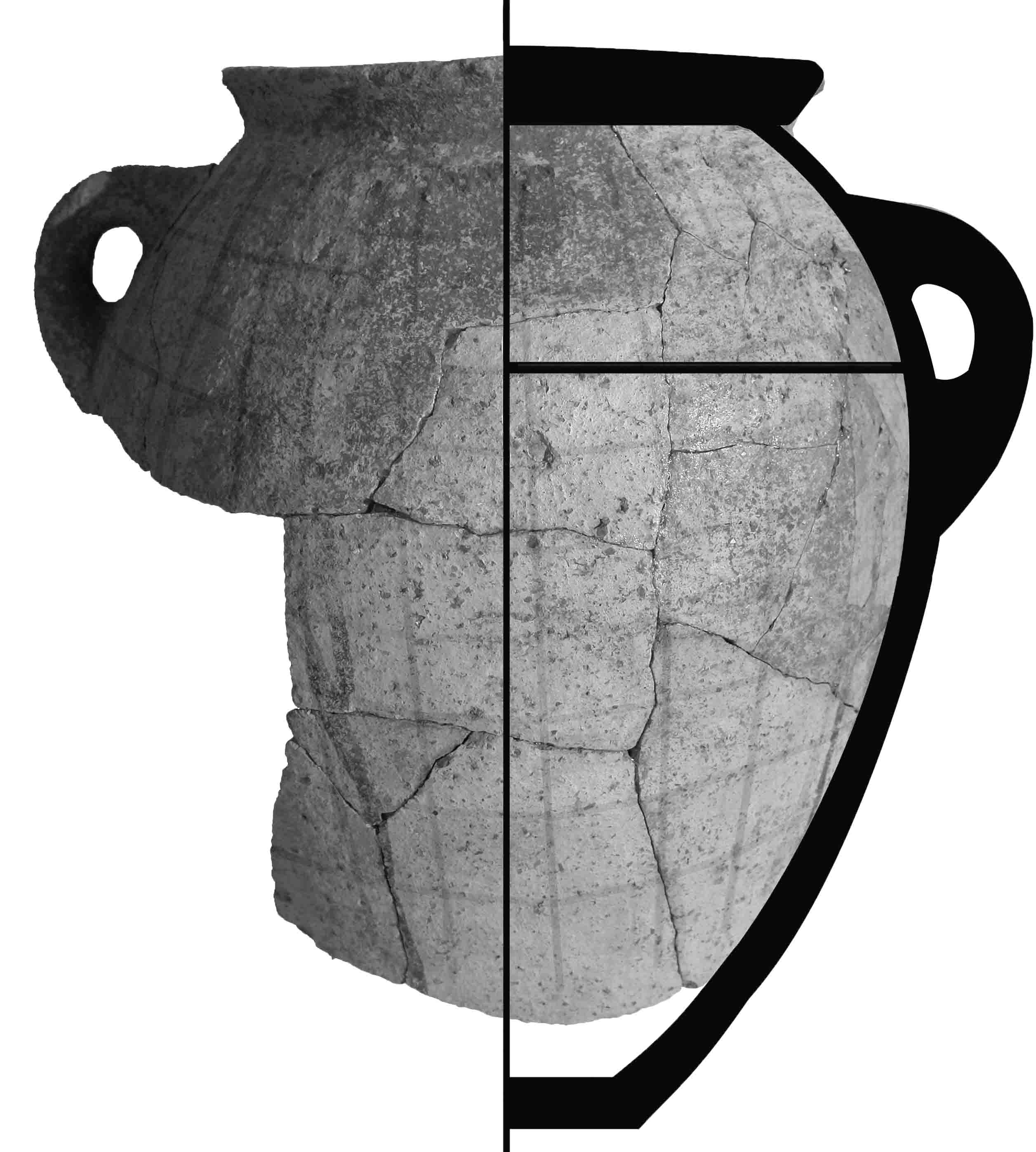 αy˪ (cm)αx,z// (cm)αx,z// (cm)λλ0,82±0,041,42±0,021,42±0,022,0±0,12,0±0,1AΒΓΔΕΖΖΗΘΘΙ1D (±0.3) cm 5.29.515.329.523.817.117.111.33.73.71L (±0.1) cm 1,01.11.11.21.11.11.11.01.11.11Bxz (±1) nT 50331821540405580801By (±1) nT2333333631303025771B (±1) nT554738363450506080801θΒο 65±145±129±23±226±253±153±166±185±185±12D (±0.3) cm 5.310.716.718.924.318.318.313.13.53.52L (±0.1) cm 1.11.11.21.21.31.31.31.21.21.22Bxz (±1) nT 67332092538386483832By (±1) nT2231353533313123552B (±1) nT714540364149496883832θΒο 72±147±130±114±237±151±151±170±187±187±13D (±0.3) cm 6.63.03.822.829.519.919.915.42.92.93L (±0.1) cm 1.21.21.31.21.31.41.41.31.31.33Bxz (±1) nT 713722163148487381813By (±1) nT2032353431282818223B (±1) nT744941384456567581813θΒο 74±149±132±125±245±160±160±176±189±189±14D (±0.3) cm 7.24.48.86.75.922.722.715.93.33.310.34L (±0.1) cm 1.21.31.41.31.41.41.41.41.41.41.44Bxz (±1) nT 75553732335454708383824By (±1) nT1725313133262619-5-5-94B (±1) nT77604845476060738383814θΒο 77±166±150±146±145±164±164±175±1-87±1-87±1-83±15D (±0.3) cm 2.87.92.512.811.424.024.011.76.16.17.95L (±0.1) cm 1.31.31.31.31.51.41.41.41.51.51.55Bxz (±1) nT 78634437446666758181795By (±1) nT1524323232222215-6-6-95B (±1) nT79675449547070768181805θΒο 79±169±154±149±154±172±172±179±1-86±1-86±1-84±1Vase   1Vase   1AΒΓΔΕΖΗΘΙ6D (±0.3) cm 6.93.212,76.78.28.06L (±0.1) cm 1.61.51,41.51.61.76Bxz (±1) nT 7670635868796By (±1) nT1217272721136B (±1) nT7772696471806θΒο 81±176±167±165±173±181±17D (±0.3) cm 7.14.95.411.83.33.67L (±0.1) cm 1.71.71.81.71.81.77Bxz (±1) nT 8578736671817By (±1) nT21219222087B (±1) nT8579757074817θΒο 89±181±175±172±174±184±18D (±0.3) cm 7.44.510.98.89.65.58L (±0.1) cm 1.81.81.91.91.92.08Bxz (±1) nT 8676766973808By (±1) nT11317181988B (±1) nT8677787175808θΒο 89±180±177±175±175±184±19D (±0.3) cm 10.216.915.213.811.29L (±0.1) cm 1.92.02.12.02.09Bxz (±1) nT 79797678829By (±1) nT514161449B (±1) nT79807879829θΒο 86±180±178±180±187±1Vase  1Vase  1AΒΓΔΕΖΗΘΙ1Βy (±1nΤ)2332323531292571Bx(±1nΤ)473318-3-19-41-57-601Bz(±1nΤ) 1673-15823511B(±1nΤ) 55463735375166791θΒο 65±147±130±25±232±255±168±185±11φΒο19±112±29±3198±18165±3169±1158±1140±12Βy (±1nΤ)2230343434302352Bx(±1nΤ)602918-3-22-39-57-622Bz(±1nΤ) 319119111429492B(±1nΤ) 71434035425168722θΒο 72±145±132±116±236±154±170±186±12φΒο27±117±231±3108±6153±2160±1153±1142±13Βy (±1nΤ)2032363532281733Bx(±1nΤ)623113-3-20-47-60-623Bz(±1nΤ) 40251717212938473B(±1nΤ) 76514239436273783θΒο 75±151±131±126±142±163±177±188±13φΒο33±139±153±3100±3134±2148±1148±1143±14Βy (±1nΤ)17243232332519-6-94Bx(±1nΤ)594119-2-21-40-58-63-564Bz(±1nΤ) 4237303329314051504B(±1nΤ) 7460484649567381764θΒο 77±167±148±146±147±164±175±1-86±1-83±14φΒο35±142±158±293±2126±2142±1145±1141±1139±15Βy (±1nΤ)15233232322215-6-105Bx(±1nΤ)544821-7-21-48-58-68-615Bz(±1nΤ) 4147403541424752515B(±1nΤ) 6971554856677686805θΒο 78±171±155±148±155±171±179±1-86±1-83±15φΒο37±144±162±1101±1117±1139±1141±1143±1140±1Vase  1Vase  1AΒΓΔΕΖΗΘΙ6Βy (±1nΤ)1118262722146Bx(±1nΤ)554221-1-28-486Bz(±1nΤ) 5157545660536B(±1nΤ) 7676646270736θΒο 82±176±166±164±172±179±16φΒο43±154±169±191±1115±1132±17Βy (±1nΤ)21218212087Bx(±1nΤ)654820-5-25-527Bz(±1nΤ) 5763636161617B(±1nΤ) 8681696569847θΒο 89±181±175±171±173±184±17φΒο41±153±172±195±1112±1130±18Βy (±1nΤ)11216181898Bx(±1nΤ)6247201-27-508Bz(±1nΤ) 5671677471658B(±1nΤ) 8482727678828θΒο 89±182±177±176±177±184±18φΒο42±156±173±189±1111±1128±19Βy (±1nΤ)614161549Bx(±1nΤ)4427-4-29-519Bz(±1nΤ) 64727572669B(±1nΤ) 86787779849θΒο 86±180±178±179±187±19φΒο55±171±193±1112±1128±1Vase  2Vase  2αy˪ (cm)αx,z//(cm)λ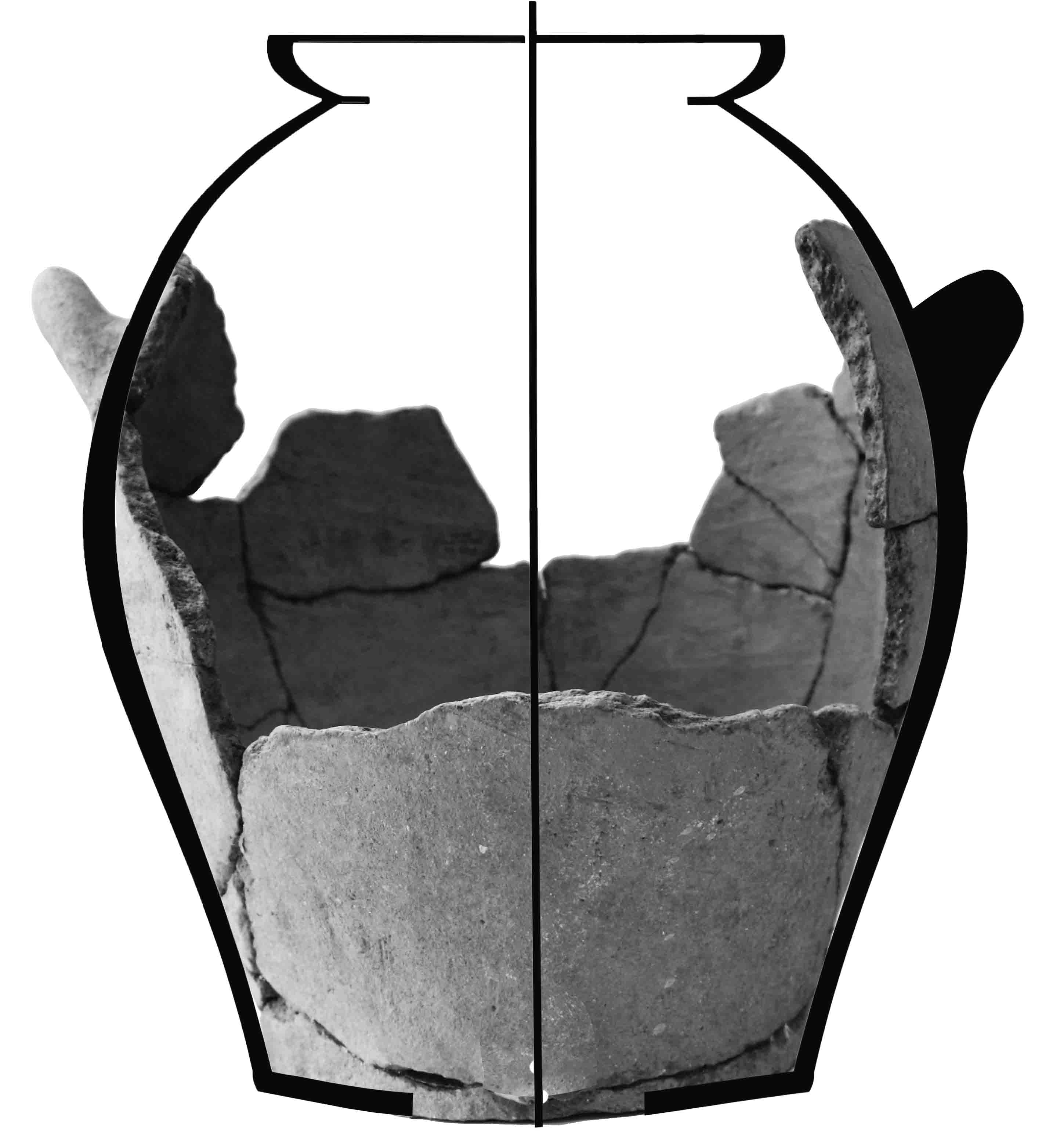 αy˪ (cm)αx,z//(cm)λ1,15±0,0531,66±0,052,0±0,1AΒΓΔΕΖΗΘΙ1D (±0.3) cm 5.72.53.41L (±0.1) cm 0.90.80.81Bxz (±1) nT 2116281By (±1) nT3728331B (±1) nT4332431θΒο 30±130±240±12D (±0.3) cm 9.32.02L (±0.1) cm 1.01.12Bxz (±1) nT 35712By (±1) nT38322B (±1) nT52782θΒο 43±166±13D (±0.3) cm 13.111.910.63.73L (±0.1) cm 1.21.31.11.23Bxz (±1) nT 463849893By (±1) nT384238243B (±1) nT605762923θΒο 50±142±152±175±14D (±0.3) cm 2.82.66.41.74L (±0.1) cm 1.51.61.51.54Bxz (±1) nT 737377924By (±1) nT373328204B (±1) nT828082944θΒο 63±166±170±178±15D (±0.3) cm 6.72.610.42.35L (±0.1) cm 1.61.61.41.35Bxz (±1) nT 887390995By (±1) nT353326155B (±1) nT9580941005θΒο 68±166±174±181±1Vase  2Vase  2..................AΒΓΔΕΖΗΘΙ6D (±0.3) cm 23.27.66.48.99.411.43.36L (±0.1) cm 1.31.31.31.41.31.31.36Bxz (±1) nT 881051029386931046By (±1) nT-26-88232623196B (±1) nT921051029690961066θΒο -74±1-86±186±176±173±176±180±17D (±0.3) cm 27.821.214.611.08.13.92.714.63.07L (±0.1) cm 1.11.31.21.21.41.31.21.21.27Bxz (±1) nT 4788100107949589951077By (±1) nT-33-26-1452022242297B (±1) nT5792101107969892981077θΒο -55±1-74±1-82±187±178±177±175±177±185±18D (±0.3) cm 12.914.18.714.810.02.93.23.31.88L (±0.1) cm 1.01.11.01.11.21.11.11.11.18Bxz (±1) nT 558710210492867785978By (±1) nT-36-27-9922253027128B (±1) nT669110210495908389988θΒο -57±1-73±1-85±185±177±174±169±172±183±19D (±0.3) cm 4.97.68.716.613.04.14.42.49L (±0.1) cm 0.90.90.91.01.11.00.91.09Bxz (±1) nT 51811081018877771029By (±1) nT-31-24-212252928169B (±1) nT60841081029182821039θΒο -59±1-73±1-89±183±174±169±170±181±1Vase  2Vase  2ΚΛΜΝΞΟΠΡΣ1D (±0.3) cm 7.29.44.21L (±0.1) cm 1.11.11.01Bxz (±1) nT 101101861By (±1) nT-15-16-221B (±1) nT102102891θΒο -82±1-81±1-76±12D (±0.3) cm 10.92.73.65.03.012.62L (±0.1) cm 1.11.21.21.21.11.02Bxz (±1) nT 105106958171732By (±1) nT-2-10-21-30-29-322B (±1) nT105106978677802θΒο -89±1-85±1-78±1-70±1-68±1-66±13D (±0.3) cm 11.64.78.610.78.48.48.53L (±0.1) cm 1.21.31.31.31.21.11.13Bxz (±1) nT 10310492876767733By (±1) nT-5-12-23-26-33-30-303B (±1) nT10310595917573793θΒο -87±1-83±1-76±1-73±1-64±1-66±1-68±14D (±0.3) cm 3.66.73.38.68.42.02.63.24L (±0.1) cm 1.41.61.71.71.71.61.51.54Bxz (±1) nT 1031079781654550574By (±1) nT17-11-19-30-33-42-38-404B (±1) nT1041089986736263704θΒο 81±1-84±1-79±1-70±1-63±1-47±1-53±1-55±15D (±0.3) cm 3.04.09.93.95.47.914.811.77.65L (±0.1) cm 1.21.31.41.51.41.51.41.41.35Bxz (±1) nT 107109999079523531485By (±1) nT6-3-16-27-32-40-41-41-385B (±1) nT1071091009485665451615θΒο 87±1-88±1-81±1-73±1-68±1-52±1-40±1-37±1-52±1Vase  2Vase  2ΚΛΜΝΞΟΠΡΣ6D (±0.3) cm 7.53.98.83.76.75.79.87.84.86L (±0.1) cm 1.21.21.31.41.51.41.31.31.36Bxz (±1) nT 104103998668492726366By (±1) nT6-7-16-25-36-37-40-40-416B (±1) nT1041031009077614848556θΒο 87±1-86±1-81±1-74±1-62±1-53±1-34±1-33±1-41±17D (±0.3) cm 7.710.58.33.88.34.25.45.02.07L (±0.1) cm 1.21.21.21.21.31.31.31.21.27Bxz (±1) nT 108108968357411731317By (±1) nT41-20-28-37-38-43-39-397B (±1) nT108108988868564650507θΒο 88±189±1-78±1-71±1-57±1-47±1-22±1-38±1-38±18D (±0.3) cm 2.31.86.62.73.82.02.08L (±0.1) cm 1.11.11.11.11.21.21.18Bxz (±1) nT 108104104886346268By (±1) nT4-5-13-24-34-37-378B (±1) nT108104105917259458θΒο 88±1-87±1-83±1-75±1-62±1-51±-35±19D (±0.3) cm 2.11.82.72.52.12.79L (±0.1) cm 0.91.10.91.01.11.09Bxz (±1) nT 1031081059148329By (±1) nT8-6-12-23-35-369B (±1) nT1031081069459489θΒο 86±1-87±1-83±1-76±1-54±1-42±1Vase 2Vase 2AΒΓΔΕΖΗΘΙ1Βy (±1nΤ)3529341Bx(±1nΤ)-13-2191Bz(±1nΤ) 1911171B(±1nΤ) 4231421θΒο 33±121±237±11φΒο124±2100±542±22Βy (±1nΤ)38322Bx(±1nΤ)-15512Bz(±1nΤ) 32432B(±1nΤ) 52742θΒο 43±164±12φΒο115±240±13Βy (±1nΤ)384137253Bx(±1nΤ)-24-525653Bz(±1nΤ) 444144593B(±1nΤ) 635863913θΒο 53±145±154±174±13φΒο119±197±160±142±14Βy (±1nΤ)373329204Bx(±1nΤ)-27-1736614Bz(±1nΤ) 717270734B(±1nΤ) 848184974θΒο 64±166±170±178±14φΒο111±1103±163±150±15Βy (±1nΤ)343325165Bx(±1nΤ)-32-1235595Bz(±1nΤ) 817782755B(±1nΤ) 938593975θΒο 69±167±174±180±15φΒο112±199±167±152±1Vase 2Vase 2ΑΒΓΔΕΖΗΘΙ6Βy (±1nΤ)-29-88232723186Bx(±1nΤ)-75-83-75-38-531566Bz(±1nΤ) 536678877884816B(±1nΤ) 961061099883921006θΒο -72±1-86±186±176±171±176±180±16φΒο145±1142±1134±1114±194±170±155±17Βy (±1nΤ)-33-25-15520222522107Bx(±1nΤ)-37-76-82-70-42-22-1026677Bz(±1nΤ) 2453617387918389807B(±1nΤ) 5596103101999687951057θΒο -53±1-75±1-82±187±178±177±173±177±185±17φΒο147±1145±1143±1134±1116±1104±197±174±150±18Βy (±1nΤ)-35-27-9722252926118Bx(±1nΤ)-42-66-81-67-44-33-1623648Bz(±1nΤ) 3145647783868489728B(±1nΤ) 638410410296959096978θΒο -56±1-71±1-85±186±177±175±171±174±183±18φΒο144±1146±1142±1131±1118±1111±1101±176±148±19Βy (±1nΤ)-30-24-113262828169Bx(±1nΤ)-35-70-80-78-50-2729659Bz(±1nΤ) 32546778766877759B(±1nΤ) 56921041119578871019θΒο -58±1-75±1-89±183±174±169±171±181±19φΒο138±1142±11401135±1123±1112±169±149±1Vase  2Vase  2ΚΛΜΝΞΟΠΡΣ1Βy (±1nΤ)-14-17-231Bx(±1nΤ)5945-131Bz(±1nΤ) 8390891B(±1nΤ) 103102931θΒο -82±1-80±1-76±11φΒο55±163±198±12Βy (±1nΤ)-1-10-20-29-30-312Bx(±1nΤ)827063428-192Bz(±1nΤ) 7071767473662B(±1nΤ) 1081001019079752θΒο -89±1-84±1-79±1-71±1-68±1-66±12φΒο40±145±150±160±184±1106±13Βy (±1nΤ)-6-12-22-26-33-30-303Bx(±1nΤ)787760464-23-333Bz(±1nΤ) 697367666768613B(±1nΤ) 10410793857578763θΒο -87±1-84±1-76±1-72±1-64±1-67±1-67±13φΒο41±143±148±155±187±1109±1118±14Βy (±1nΤ)17-10-18-30-34-41-38-394Bx(±1nΤ)68817665441-23-284Bz(±1nΤ) 66666356534650444B(±1nΤ) 9610510091776267654θΒο 80±1-85±1-80±1-71±1-64±1-48±1-55±1-53±14φΒο44±139±140±141±150±189±1115±1122±15Βy (±1nΤ)6-2-14-26-32-39-42-41-385Bx(±1nΤ)747780705938-2-14-305Bz(±1nΤ) 7065595447363529315B(±1nΤ) 1021011009282655552575θΒο 87±1-89±1-82±1-74±1-67±1-53±1-40±1-38±1-49±15φΒο43±140±136±138±139±143±193±2116±2134±1Vase  2Vase  2ΚΛΜΝΞΟΠΡΣ6Βy (±1nΤ)6-6-17-25-34-38-40-40-416Bx(±1nΤ)738081715541-5-13-256Bz(±1nΤ) 7668574942342323306B(±1nΤ) 10610510090776546548576θΒο 87±1-87±1-80±1-74±1-64±1-54±1-30±1-33±1-44±16φΒο46±140±135±135±137±140±1102±2119±2130±17Βy (±1nΤ)51-20-27-36-39-43-39-397Bx(±1nΤ)758078744835-1-12-267Bz(±1nΤ) 7474504833291923237B(±1nΤ) 105109959268604747527θΒο 87±189±1-78±1-73±1-58±1-49±1-24±1-34±1-42±17φΒο45±143±133±133±135±140±193±3118±2139±28Βy (±1nΤ)5-4-15-25-35-37-388Bx(±1nΤ)797780685129-118Bz(±1nΤ) 736358483531288B(±1nΤ) 103100100877156488θΒο 87±1-88±1-81±1-73±1-60±1-49±1-38±18φΒο45±139±136135±134±147±1111±29Βy (±1nΤ)7-4-13-24-36-379Bx(±1nΤ)728182683339Bz(±1nΤ) 6767635536329B(±1nΤ) 991051049161499θΒο 86±1-88±1-83±1-75±1-54±1-41±19φΒο43±140±138±139±147±185±2Vase  3Vase  3αy˪ (cm)αx,z// (cm)λ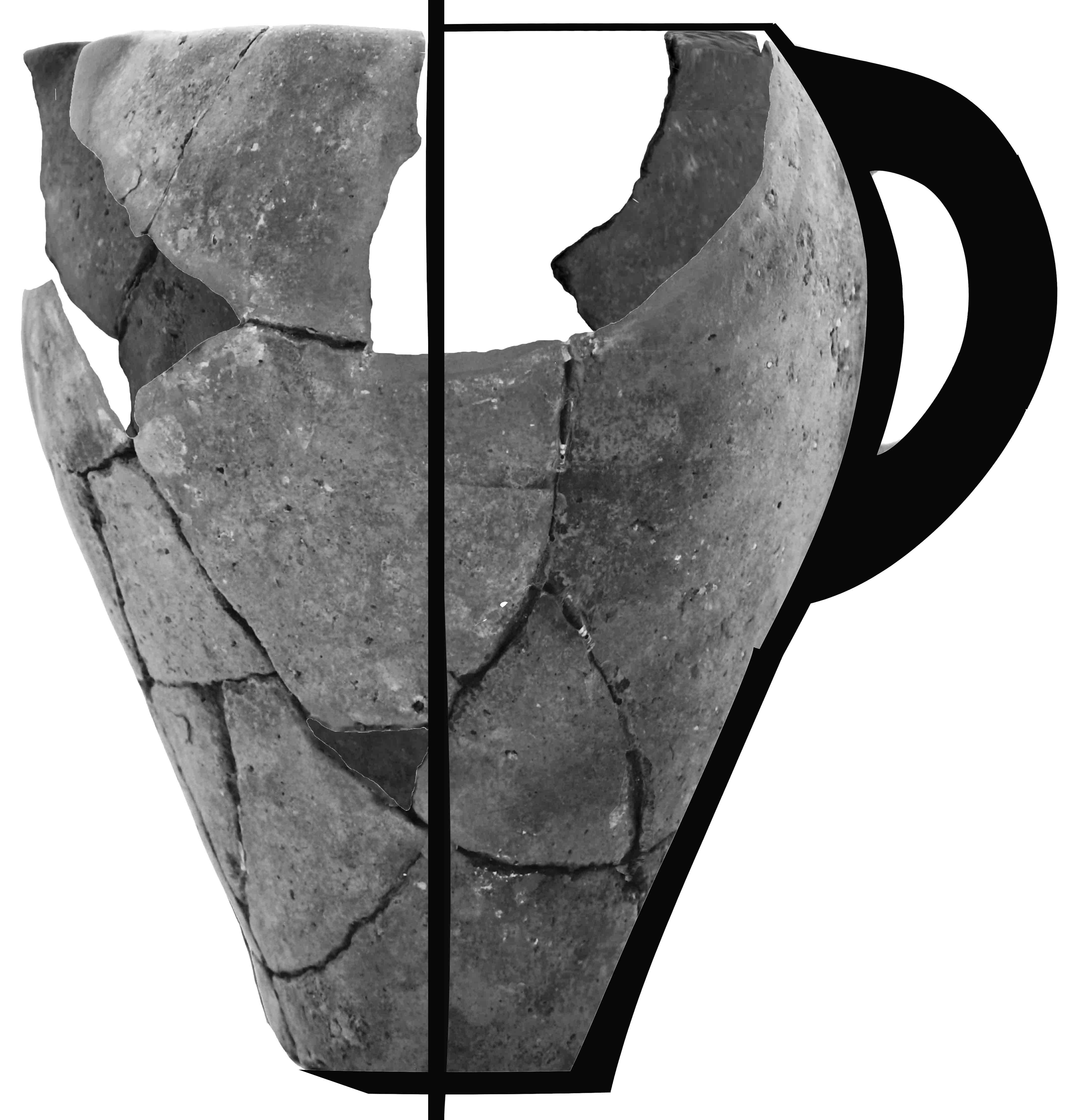 αy˪ (cm)αx,z// (cm)λ1,07±0,051,61±0,032,0±0,1AΒΓΔΕΖΗΘΙΚ1D (±0.3) cm 5.34.42.94.84.67.64.32.61L (±0.1) cm 1.10.90.81.01.10.99.01.21Bxz (±1) nT 2953105969092105591By (±1) nT3434-5-16-17-194401B (±1) nT4563105979294105711θΒο 40±157±1-87±1-81±1-79±1-78±188±156±12D (±0.3) cm 7.89.75.44.51.93.72L (±0.1) cm 1.41.31.51.51.41.52Bxz (±1) nT 5079999794602By (±1) nT3628-14-2214382B (±1) nT62841009995712θΒο 54±170±1-82±1-77±182±158±13D (±0.3) cm 8.64.13.15.13.012.34.14.68.93L (±0.1) cm 1.41.21.41.31.31.41.51.41.33Bxz (±1) nT 941027644387395106963By (±1) nT20-13-30-40-42-31-132143B (±1) nT96±1103±182±159±157±179±195±1106±197±13θΒο 78-83-68-48-42-67-8289824D (±0.3) cm 4.15.65.02.42.03.88.72.78.315.74L (±0.1) cm 1.41.31.31.51.31.31.31.41.41.34Bxz (±1) nT 102104875552275289991024By (±1) nT167-20-34-35-44-33-23-1124B (±1) nT103104896563526292991034θΒο 81±186±1-77±1-58±1-56±1-32±1-58±1-76±1-89±183±15D (±0.3) cm 9.810.74.57.48.42.33.26.84.918.85L (±0.1) cm 1.31.21.11.21.21.11.11.21.21.35Bxz (±1) nT 88959671593964101104955By (±1) nT1918-13-30-38-35-32-126185B (±1) nT90979777705272102104975θΒο 78±179±1-82±1-67±1-57±1-48±1-63±1-83±187±179±1Vase  3Vase  3AΒΓΔΕΖΗΘΙΚ1Βy (±1nΤ)3634-6-16-17-194401Bx(±1nΤ)-22-38-60-34315175511Bz(±1nΤ) 26408287918678391B(±1nΤ) 50651029598102108761θΒο 43±158±1-87±1-80±1-80±1-79±188±158±11φΒο130±2134±1126±1111±171±159±146±137±12Βy (±1nΤ)3628-15-2215372Bx(±1nΤ)-24-51-575573372Bz(±1nΤ) 4951718467462B(±1nΤ) 657792103100702θΒο 57±169±1-81±1-78±181±158±12φΒο116±1135±1129±157±143±151±13Βy (±1nΤ)19-14-31-39-41-32-142143Bx(±1nΤ)-36-70-58-3118487465463Bz(±1nΤ) 8464433033496574943B(±1nΤ) 93967958567699991063θΒο 78±1-82±1-67±`1-48±1-43±1-65±1-82±189±182±13φΒο113±1138±1143±1136±161±246±141±149±164±14Βy (±1nΤ)169-19-35-35-43-34-22-1124Bx(±1nΤ)-25-55-72-46-4116487363344Bz(±1nΤ) 978358363222305584884B(±1nΤ) 101100946863516694105954θΒο 81±185±1-78±1-59±1-56±1-32±1-59±1-76±1-89±183±14φΒο104±1124±1141±1142±1142±154±232±137±153±169±15Βy (±1nΤ)1917-15-30-37-36-33-13-5175Bx(±1nΤ)-21-52-72-49-3621447071495Bz(±1nΤ) 868962424228436282855B(±1nΤ) 911049671675070941091005θΒο 78±181±1-81±1-65±1-56±1-44±1-621-82±187±180±15φΒο104±1120±1139±1139±1131±153±244±142±149±160±1Vase 4Vase 4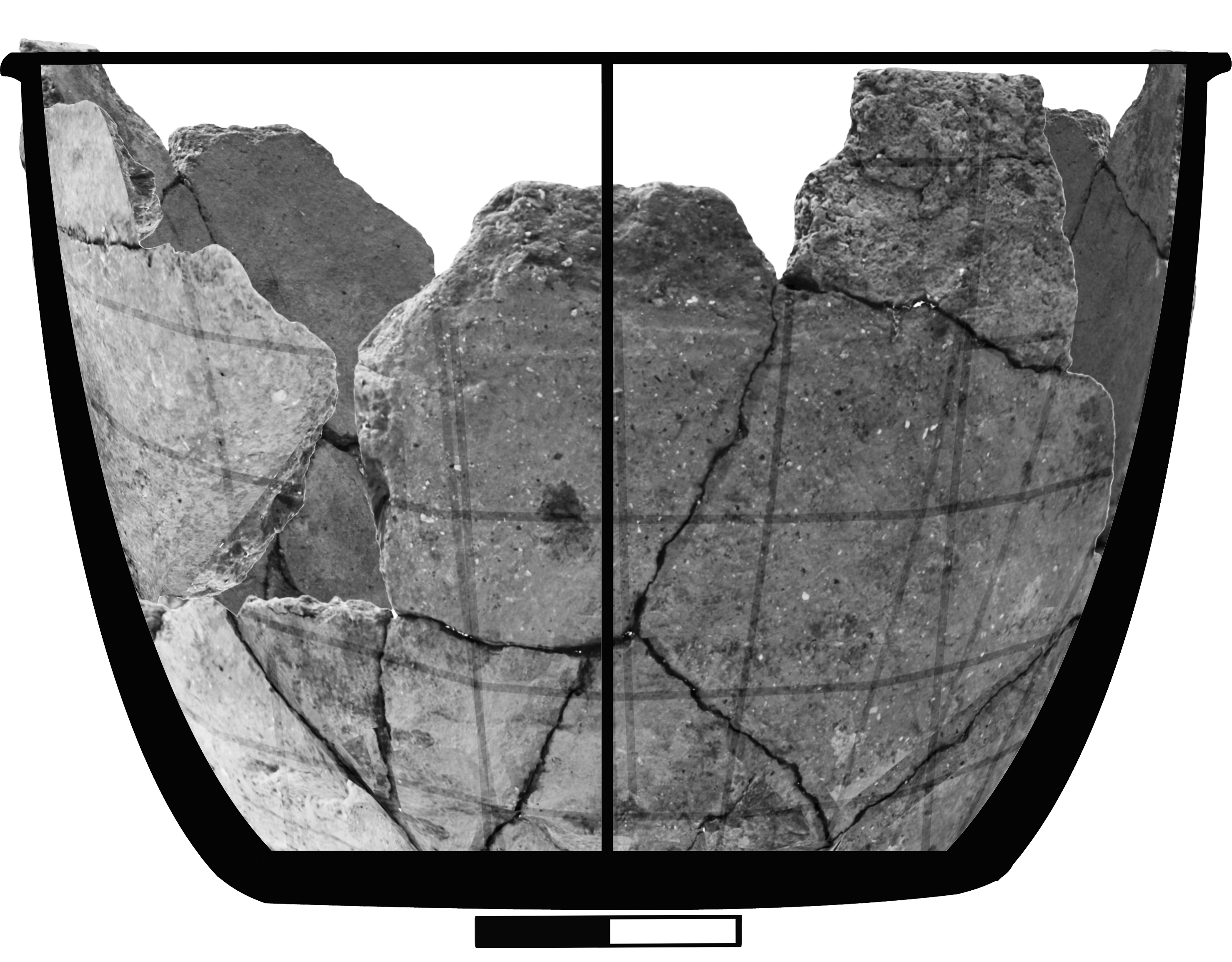 αy˪ (cm)αy˪ (cm)αy˪ (cm)αy˪ (cm)αx,z// (cm)αx,z// (cm)αx,z// (cm)λλλ0.67±0,030.67±0,030.67±0,030.67±0,031.15±0,021.15±0,021.15±0,021.97±0,011.97±0,011.97±0,01AΒΓΓΓΔΕΕΖΗΗΘΙ1D (±0.3) cm 1.71.71.71.64,25,71L (±0.1) cm 0.90.90.91.21,10,91Bxz (±1) nT 3737373540541By (±1) nT161616151751B (±1) nT4040403844541θΒο 66±166±166±166±267±185±12D (±0.3) cm 4.26.76.76.75.34.14.18.82.42.42.73.52L (±0.1) cm 1.31.31.31.31.31.21.21.31.31.31.31.52Bxz (±1) nT 4743434343434346434348552By (±1) nT15141414181818121010932B (±1) nT4945454547474748444449552θΒο 72±172±172±172±167±167±167±175±177±177±179±187±13D (±0.3) cm 1.910,62.02.02.09.19.99.913.94.44.49.62.83L (±0.1) cm 1.81.71.81.81.81.81.81.81.71.71.71.61.73Bxz (±1) nT 535247474747474750535355493By (±1) nT51213131312141410772-33B (±1) nT535349494949494951535355493θΒο 85±177±174±174±174±175±173±173±179±182±182±188±1-86±14D (±0.3) cm 1.71.71.72.83.03.02.37.57.53>82.04L (±0.1) cm 2.12.12.12.12.02.02.12.12.12.02.04Bxz (±1) nT 50505045494953555555534By (±1) nT99991010544-2-54B (±1) nT51515146505053555555534θΒο 80±180±180±179±178±178±185±186±186±1-88±1-85±15D (±0.3) cm 4.84.84.82.66.66.65.52.52.52.34.45L (±0.1) cm 2.22.22.22.32.22.22.12.32.32.12.25Bxz (±1) nT 53535354535355545448515By (±1) nT6667663-1-1-6-95B (±1) nT53535354535355545448525θΒο 83±183±183±183±183±183±187±1-89±1-89±1-83±1-80±1Vase 4Vase 4AΒΓΔΕΖΗΘΙ1Βy (±1nΤ)16161761Bx(±1nΤ)103-23-391Bz(±1nΤ) 331437381B(±1nΤ) 383847551θΒο 65±165±268±184±11φΒο73±185±2122±1136±12Βy (±1nΤ)141517181210822Bx(±1nΤ)27132-11-16-27-30-352Bz(±1nΤ) 45413840343333332B(±1nΤ) 54464245404445482θΒο 75±171±166±266±172±277±180±188±12φΒο59±172±187±2105±1115±2129±1132±1137±1Βy (±1nΤ)6111312141071-23Bx(±1nΤ)332146-8-24-32-40-353Bz(±1nΤ) 3738404143434339323B(±1nΤ) 5045424346505456473θΒο 83±176±172±174±172±178±182±189±1-88±13φΒο48±161±184±182±1101±1119±1127±1136±1138±14Βy (±1nΤ)991164-1-64Bx(±1nΤ)121-9-26-27-35-384Bz(±1nΤ) 494451414034324B(±1nΤ) 514553494849504θΒο 80±178±178±183±185±1-89±1-83±14φΒο76±189±1100±1122±1124±1136±1140±15Βy (±1nΤ)6773-1-5-95Bx(±1nΤ)83-11-19-32-39-415Bz(±1nΤ) 515148444335335B(±1nΤ) 525250485453535θΒο 83±182±182±186±1-89±1-84±1-80±1581±187±1103±1113±1127±1138±1141±1Vase  5Vase  5αy˪ (cm)αy˪ (cm)αy˪ (cm)αx,z// (cm)αx,z// (cm)αx,z// (cm)λλ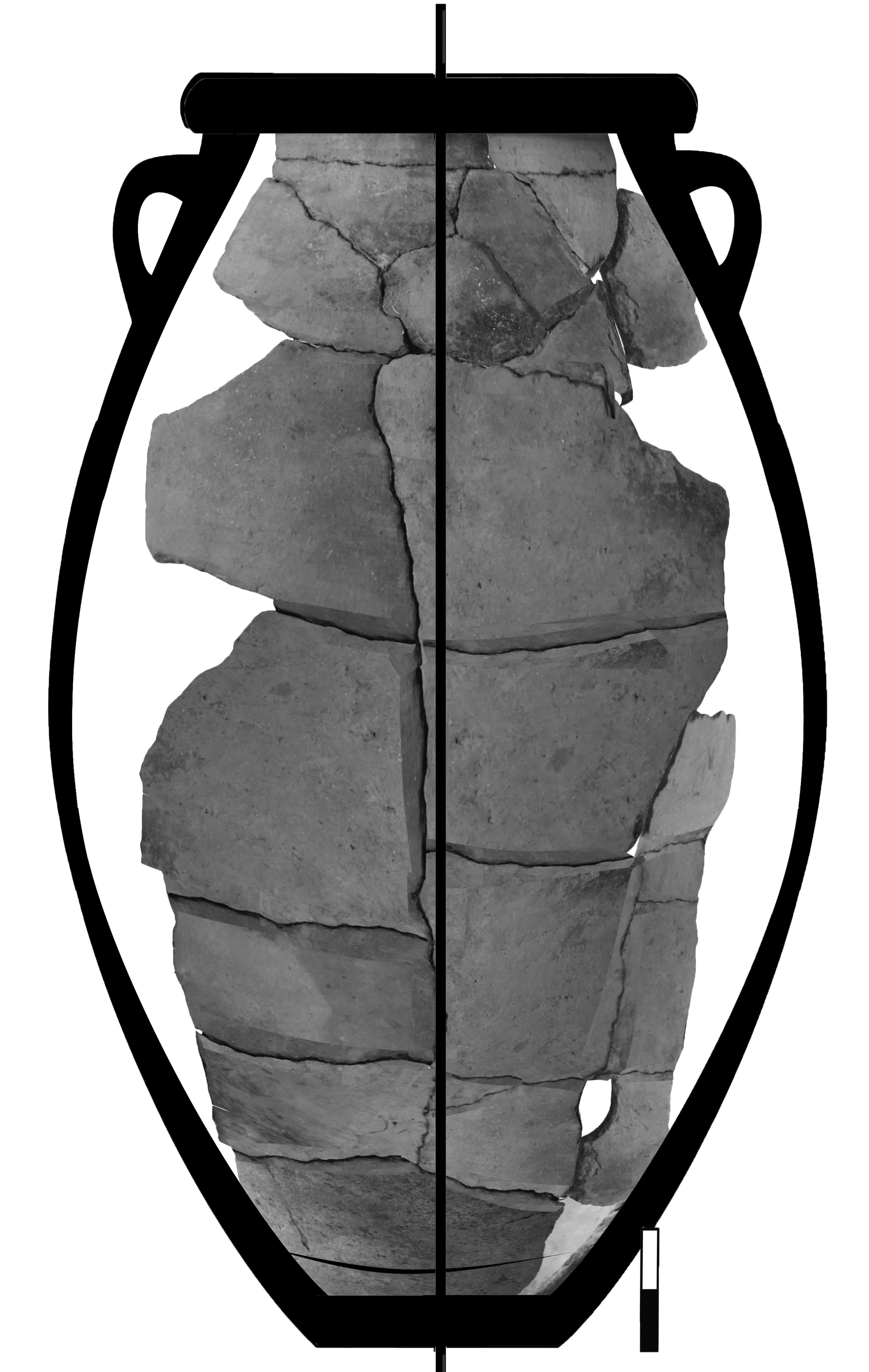 1,04±0,031,04±0,031,04±0,031,41±0,031,41±0,031,41±0,032,03±0,012,03±0,01AΒΓΓΔΕΕΖΗΗΘ1D (±0.3) cm 10.42.24.74.71.810.410.47.63.33.31.21L (±0.1) cm 2.92.82.72.72.72.62.62.62.52.52.61Bxz (±1) nT 45535858626666667171671By (±1) nT-24-22-19-19-17-14-14-9-7-7-61B (±1) nT51576161646767677171671θΒο -62±1-68±1-72±1-72±1-75±1-78±1-78±1-82±1-84±1-84±1-85±12D (±0.3) cm 3.06.07.17.18.66.96.93.81.81.84.72L (±0.1) cm 2.42.42.32.32.32.32.32.22.22.22.22Bxz (±1) nT 55576161646464707070722By (±1) nT-21-20-18-18-15-12-12-6-7-7-12B (±1) nT59606464666565707070722θΒο -69±1-71±1-74±1-74±1-77±1-80±1-80±1-85±1-84±1-84±1-89±13D (±0.3) cm 15.425.026.426.432.123.123.16.74.84.83L (±0.1) cm 2.22.22.12.12.02.02.02.01.91.93Bxz (±1) nT 536064646666666868683By (±1) nT-21-19-15-15-14-10-10-11-3-33B (±1) nT576366666767676968683θΒο -69±1-73±1-77±1-77±1-78±1-82±1-82±1-81±1-88±1-88±14D (±0.3) cm 7.412.94,34,320.720.820.813.16.46.44L (±0.1) cm 2.02.01.91.91.91.81.81.81.71.74Bxz (±1) nT 414957576161616566664By (±1) nT-26-24-20-20-17-17-17-14-11-114B (±1) nT485460606363636667674θΒο -58±1-64±1-71±1-71±1-75±1-75±1-75±1-78±1-81±1-81±15D (±0.3) cm 28.46.06.020.014.214.29.23.63.65L (±0.1) cm 1.71.61.61.51.51.51.51.41.45Bxz (±1) nT 3850505157576264645By (±1) nT-27-23-23-22-19-19-16-14-145B (±1) nT4655555560606465655θΒο -55±11-66±1-66±1-67±1-72±1-72±1-76±1-78±1-78±1Vase 5Vase 5Vase 5Vase 5AΒΓΔΕΖΗΘ66D (±0.3) cm D (±0.3) cm 12.917.16.115,59,.03.03.366L (±0.1) cm L (±0.1) cm 1.41.41.41.41.41.31.366Bxz (±1) nT Bxz (±1) nT 2122344151565966By (±1) nTBy (±1) nT-29-29-26-25-21-21-1766B (±1) nTB (±1) nT3536434855606166θΒο θΒο -36±2-38±2-53±1-59±1-68±1-70±1-74±177D (±0.3) cm D (±0.3) cm 4.56.35.314.98.01.81.477L (±0.1) cm L (±0.1) cm 2.51.51.41.41.51.51.577Bxz (±1) nT Bxz (±1) nT 1625273753535177By (±1) nTBy (±1) nT-30-28-27-26-22-19-1877B (±1) nTB (±1) nT3437384557565477θΒο θΒο -28±2-42±2-45±2-55±1-68±1-71±1-71±188D (±0.3) cm D (±0.3) cm 9.110.05.713.87.62.01.788L (±0.1) cm L (±0.1) cm 1.61.71.61.61.61.71.788Bxz (±1) nT Bxz (±1) nT 819284047525488By (±1) nTBy (±1) nT-32-31-29-25-24-22-2188B (±1) nTB (±1) nT3336404753565888θΒο θΒο -14±2-32±2-44±1-58±1-63±1-67±1-69±199D (±0.3) cm D (±0.3) cm 5.313.53.711.15.65.52.499L (±0.1) cm L (±0.1) cm 1.71.71.71.81.81.91.999Bxz (±1) nT Bxz (±1) nT 1124343844495699By (±1) nTBy (±1) nT-31-29-27-27-26-23-2099B (±1) nTB (±1) nT3337434651545999θΒο θΒο -19±2-40±2-52±1-55±1-60±1-65±1-71±110107,821.715.29.94.210102,12.12.22.32.3101017223137431010-32-31-30-28-27101036384346511010-28±2-36±2-46±1-53±1-58±1Vase  5Vase  5AΒΓΔΕΖΗΘ1Βy (±1nΤ)-23-23-19-17-14-9-7-61Bx(±1nΤ)-11-24-32-40-49-53-58-591Bz(±1nΤ) 48454745414238381B(±1nΤ) 54566062656870701θΒο 115±1-66±1-72±1-74±1-78±1-83±1-84±1-85±11φΒο1031118±1124±1132±1140±1142±1147±1147±12Βy (±1nΤ)-20-21-18-15-12-6-7-12Bx(±1nΤ)-12-20-35-40-46-53-53-572Bz(±1nΤ) 56534750474343392B(±1nΤ) 61606166677069692θΒο -71±1-70±1-73±1-77±1-80±1-85±1-84±1-89±12φΒο102±1111±1127±1129±1134±1141±1141±1146±13Βy (±1nΤ)-22-19-15-14-10-11-33Bx(±1nΤ)-17-24-31-45-47-48-553Bz(±1nΤ) 475255464946423B(±1nΤ) 546065666967693θΒο -67±1-72±1-77±1-78±1-82±1-81±1-88±13φΒο110±1115±1119±1134±1134±1136±1143±14Βy (±1nΤ)-26-23-20-17-16-13-114Bx(±1nΤ)-13-23-32-43-46-54-574Bz(±1nΤ) 404445444040424B(±1nΤ) 495559646368724θΒο -59±2-65±1-70±1-75±1-76±1-79±1-81±14φΒο108±1118±1125±1134±1139±1143±1144±15Βy (±1nΤ)-27-23-22-18-15-145Bx(±1nΤ)-21-36-37-48-50-555Bz(±1nΤ) 3336343435335B(±1nΤ) 4756556163665θΒο -56±2-66±1-67±1-73±1-76±1-78±15φΒο122±1135±1137±1145±1145±1149±1Vase  5Vase  5AΒΓΔΕΖΗΘ6Βy (±1nΤ)-28-28-26-24-20-20-176Bx(±1nΤ)-10-16-25-40-45-48-536Bz(±1nΤ) 161424192527256B(±1nΤ) 333543505558616θΒο -34±4-38±3-54±2-62±1-69±1-70±1-74±16φΒο122±3139±3136±2155±1151±1151±1155±17Βy (±1nΤ)-30-29-27-26-22-19-197Bx(±1nΤ)-9-20-24-35-47-48-477Bz(±1nΤ) 111312162220227B(±1nΤ) 333738465655557θΒο -26±5-40±3-45±3-56±2-67±1-70±1-70±17φΒο129±4147±2153±2155±1155±1157±1155±18Βy (±1nΤ)-31-31-29-25-23-21-208Bx(±1nΤ)-8-21-30-39-45-51-538Bz(±1nΤ) 544131214188B(±1nΤ) 323742485257598θΒο -17±8-35±3-47±2-59±2-64±1-69±1-71±18φΒο148±6169±3172±2162±1165±1165±1161±19Βy (±1nΤ)-32-29-27-27-25-23-219Bx(±1nΤ)-11-23-33-38-44-52-569Bz(±1nΤ) -10-5-402599B(±1nΤ) 353743465057609θΒο -25±5-39±3-51±2-55±2-61±1-67±1-70±19φΒο222±4192±2187±2180±2177±1175±1171±110Βy (±1nΤ)-32-31-30-28-2610Bx(±1nΤ)-7-21-34-38-4510Bz(±1nΤ) -14-12-8-11-610B(±1nΤ) 353946485210θΒο -26±5-38±3-50±2-55±2-61±110φΒο243±4210±2193±2196±1188±1